Taxe communale sur la distribution gratuite d’écrits publicitaires non adressés.FORMULAIRE DE DECLARATIONA renvoyer à l’administration communale de Rendeux (rue de Hotton 1, 6987 RENDEUX / finances@rendeux.be) pour le 25e jour du mois suivant la distribution de l’envoi au plus tard.Par la présente, nous vous informons que … exemplaires de [Intitulé de la publication] ……………………………. ont été distribués sur une partie(*) l’entièreté(*) du territoire de votre commune.Le poids d’un exemplaire distribué est de : … g La distribution a été prévue ou effectuée par (poste – porteur – agence – autres)(*) en date du :Joindre copie de la société distributrice pour justifier le nombre d’exemplaires.Firme ou entreprise en faveur de laquelle la publicité est distribuée et qui sera sujette à taxation :En signant le présent formulaire, la personne concernée accepte et comprend que les données personnelles communiquées soient traitées par le responsable de traitement pour les finalités prévues et dans les conditions explicitées au verso.Date et signatureResponsable de traitement : La Commune de Rendeux ; Finalité du traitement des données : Pour l'établissement et/ou recouvrement de la taxe sur les écrits publicitaires ; Catégories de données : Les données d’identification telles que spécifiées dans le formulaire ; Durée de conservation : La Commune de Rendeux s’engage à conserver les données pour un délai de maximum 10 ans et à les supprimer par la suite ou à les transférer aux archives de l’Etat ; Méthode de collecte : Par le biais des déclarations de l’administré et des contrôles ponctuels par l'agent assermenté constatateur ; Communications des données : Les données ne seront communiquées qu’à des tiers autorisés par ou en vertu de la loi, notamment en application de l’article 327 du code des impôts sur les revenus, ou à des sous-traitants du responsable de traitement.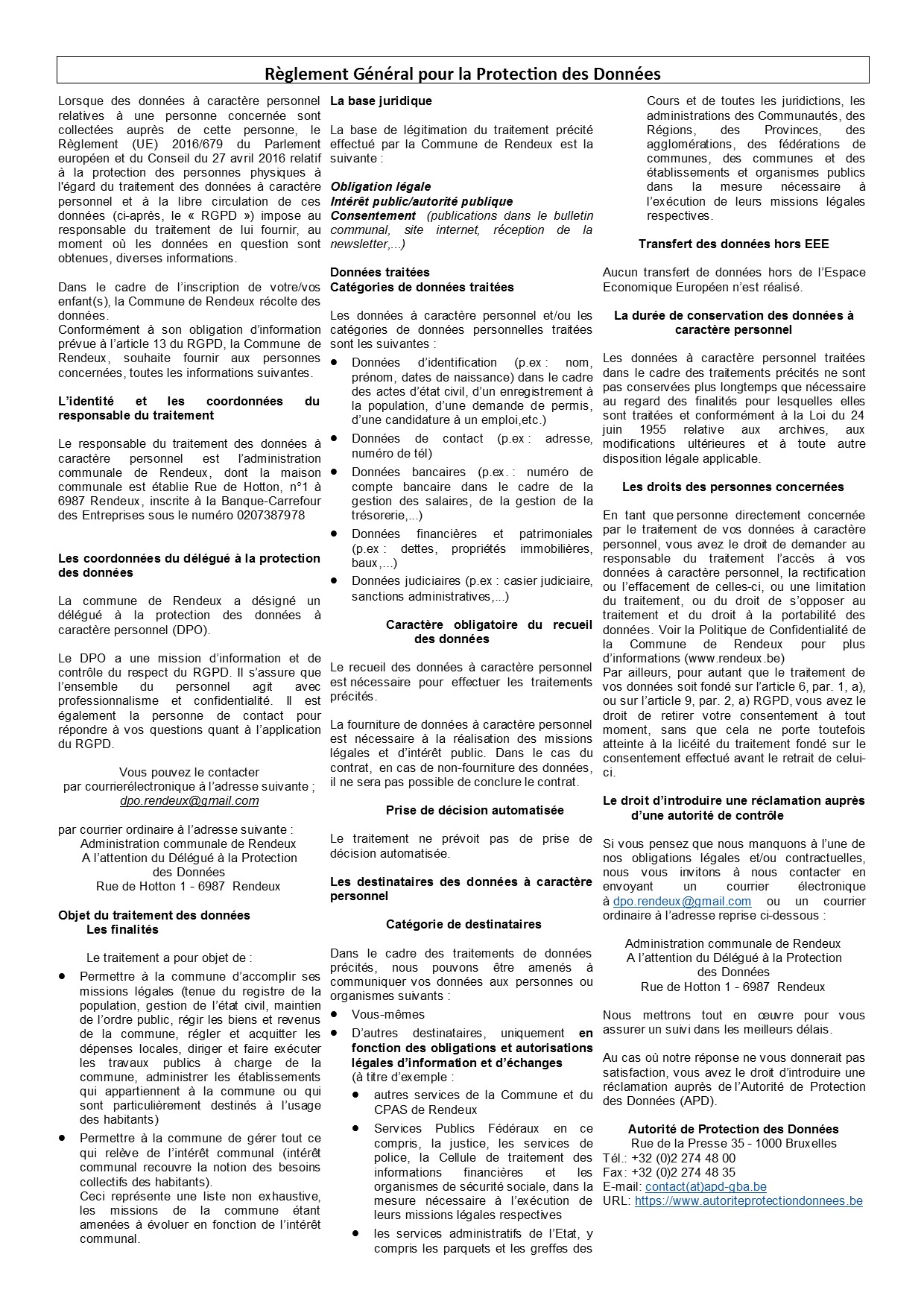 ………………………………….………………………………….………………………………….………………………………….Nom:……………………………………………………………... TVA : BE………………………………… Nom:……………………………………………………………... TVA : BE………………………………… Nom:……………………………………………………………... TVA : BE………………………………… Nom:……………………………………………………………... TVA : BE………………………………… Adresse : ………………………………………………………………….. Tel : ……………………………Adresse : ………………………………………………………………….. Tel : ……………………………Adresse : ………………………………………………………………….. Tel : ……………………………Adresse : ………………………………………………………………….. Tel : ……………………………Représentée par : …………………………………………………………………………………………….Représentée par : …………………………………………………………………………………………….Représentée par : …………………………………………………………………………………………….Représentée par : …………………………………………………………………………………………….Editeur responsableEditeur responsableDistributeurNom : ………………………….Nom : ………………………….Nom : ………………………….Prénom : ………………………Prénom : ………………………Prénom : ………………………Adresse : ……………………………………………………
…………………………Adresse : ……………………………………………………
…………………………Adresse : ……………………………………………………
…………………………Tél. : …………………………….Tél. : …………………………….Tél. : …………………………….